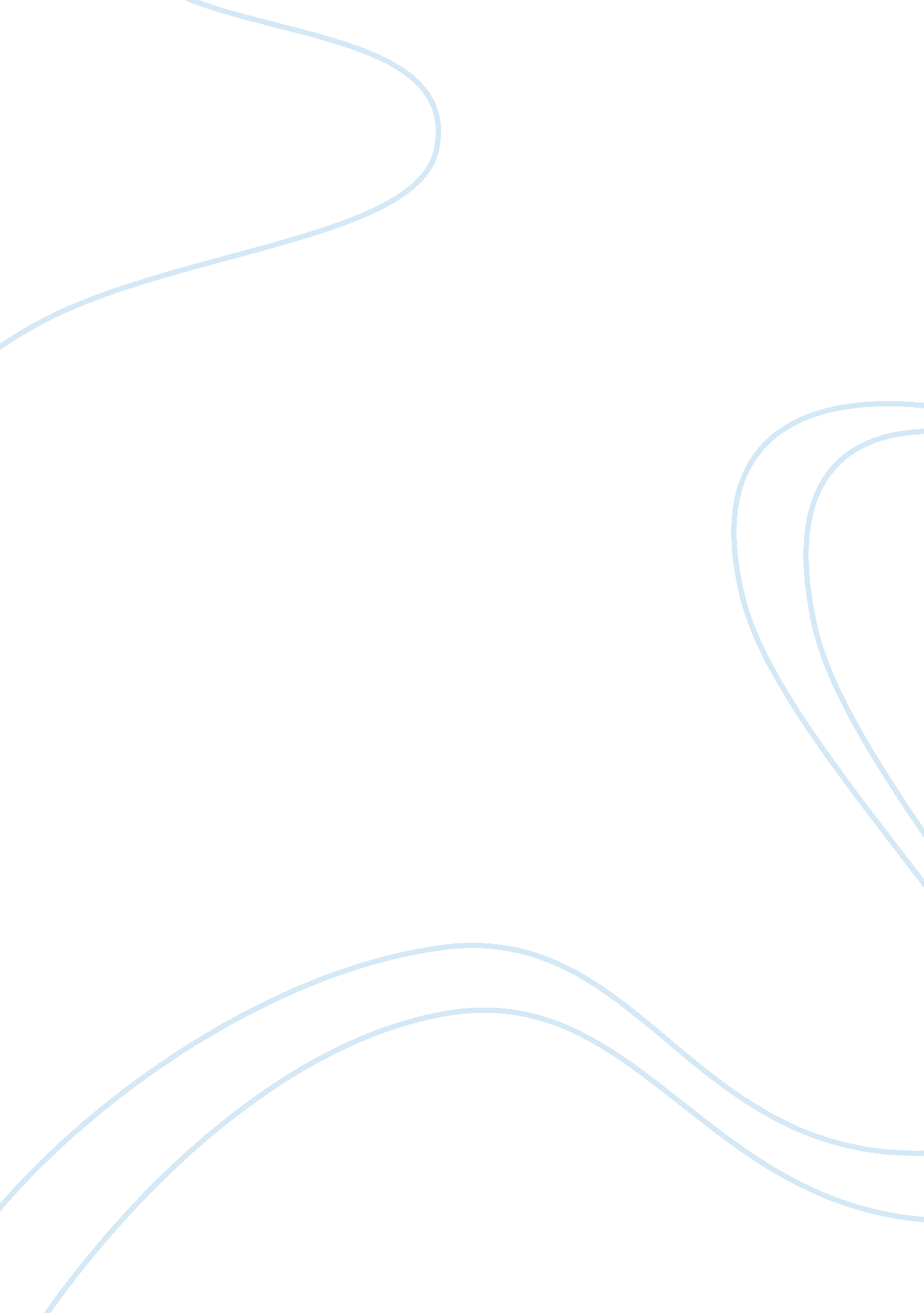 Colloids versus crystalloids fluid resuscitation health and social care essayHealth & Medicine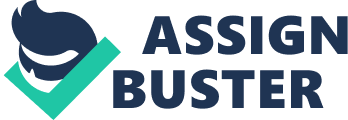 Fluid resuscitation is one of the cardinal basiss for the direction of critically sick patients to cut down the mortality ( Schierhout and Roberts, 1998 ) . The fluids for resuscitation are chiefly categorized as either colloids or crystalloids. Owing to the high cost related with the colloids such as albumen, hydroxyethyl amylum, modified gelatine, dextran etc. , the effectivity and improved endurance associated of their usage for unstable resuscitation is still controversial ( Perel et al, 2007 ) . It was shown that the usage of colloids was instead associated with higher mortality rate when used in patients with traumatic encephalon hurt ( Myburgh et al, 2007 ) . Against this background of high cost and increased mortality in some instances, their usage has become really limited. Justification of the Topic The pick of fluid for resuscitation fluid used has a important impact on both patient endurance and related costs. Therefore, there is a demand to place a cost-efficient fluid with improved patient endurance in assorted critically sick patients. The purpose of the assignment is to reexamine the available literature on comparing between colloids and crystalloids as unstable resuscitations in critically sick patients and to measure its impact on clinical pattern and the consequence on short term and long term result for the patient in different clinical scenes. This will be done through critical analysis of the available grounds on the usage of these fluids. Search Scheme: The hunt for articles will affect electronic databases viz. PubMed, Medline, OVID, Cochran database andGooglebookman. Merely randomised controlled tests carried out between 2000 to 2010 will be included in the literature reappraisal. The mention lists for all selected surveies will besides be explored to happen any more relevant tests and reappraisals. Keywords: Colloid, Crystalloid, Fluid resuscitations, dextran 70, hydroxyethyl starches, modified gelatins, albumen or plasma protein fraction. Search will be limited to adult topics and English linguisticcommunication. The literature will be critiqued utilizing the tool Critical Appraisal Skills Programme ( CASP ) and the strength of grounds will be considered based on CEBM hierarchy of grounds. Literature Reappraisal: Fluid Resuscitation: Albumin is Associated with Greater Mortality than Saline solution after Traumatic Brain Injury Literature Review The Saline versus Albumin Fluid Evaluation ( SAFE ) Study Research workers [ I ] carried out double-blinded, randomized, controlled test to compare the consequence of fluid resuscitation with albumen or saline on mortality rates in a population of critically sick patients. This was done in ICU units of 16 infirmaries in Australia and New Zealand between November 2001 and June 2003 Intervention patients divided to two groups ; one received 4 % albumen and 2nd received normal saline for all unstable resuscitation. They were observed till decease, discharge or 28 yearss after randomization. The survey found no important difference in mortality rates between the two groups. To farther widen the survey, the research workers carried out a sub analysis i. e. a blinded, follow-up survey of 515 patients with TBI ( Traumatic encephalon hurt ) from the SAFE survey databaseaa‚¬ '' randomized either to a saline group ( 260 ) or to an albumen group ( 255 ) . Main intent was to measure mortality rates and functional neurological results in the albumen and saline groups at 24 months after randomisation. At 24 months after randomisation, 71 out of 214 albumens group patients had died ( 33. 2 % ) vs. 42 out of 206 saline group patients. Asrespectto the neurological results at 24 months found in the albumen group ( 96 out of 203 ; 47. 3 % ) vs. the saline group ( 120 out of 198 ; 60. 6 % ; comparative hazard of 0. 78 ; P= 0. 007 ; and a 95 % CI of 0. 65aa‚¬ '' 0. 94 ) . The strengths of this survey ( SAFE ) included transporting out this survey as a RCT which enabled the research workers to hold a comparing between the two groups with High-level conformity with over 97 % of patients acquiring their allocated fluid, limited concurrent intercessions, and a web-based direction system. It was a blinded survey which minimizes any allotment prejudice. This determination was consistent with consequence of systemic reappraisal and argument sing colloids vs. crystalloids for unstable resuscitation in critically sick patients which was triggered by a big meta-analysis ( by Cochrane Injuries Group Albumin Reviewers ) that suggested colloids to be associated with higher mortality rates, The failings are the patient population is significantly smaller for bomber analysis. Furthermore, this included retrospectively collected post-hoc informations and the possibility of increased intracranial force per unit area within the albumen group might be a confounder. The mortality rates were indistinguishable to the old epidemiological surveies on patients with traumatic encephalon hurt and may be merely a coinciding determination. Finally, why the mortality rates should be so affected is ill-defined and it was beyond the range of the survey. Decision: This is a well-designed survey supplying adequate grounds about the high quality of saline fluid resuscitation over albumen in patients with TBI, but surely no adequate grounds to back up that this the instance in other patient groups in the critical attention unit. As mentioned above this survey was non designed ab initio to look at this subgroup and the population is comparatively little but the consequence is surely deserving farther research. The other inquiries as why albumin fluid does ensue in such inauspicious consequence and whether the different group of patient will act and respond in same manner will originate farther argument and treatment non merely in Clinical pattern but besides onacademicbase. Harmonizing to CEBM hierarchy of grounds will be Level 2. Subheadings Colloids and crystalloids ; does it count to the Kidney? 